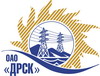 Открытое Акционерное Общество«Дальневосточная распределительная сетевая  компания»Протокол № 281/УР-ВПзаседания закупочной комиссии по выбору победителя по открытому электронному запросу предложений на право заключения договора «Капитальный ремонт ВЛ 35 кВ: Ургал-ЦЭС (Т-301/302), Ургал-Ч (Т-305/306)»  закупка № 2000 ГКПЗ 2015 г.Закупка проводится на основании указания ОАО «ДРСК» от  16.02.2015 г. № 29.Плановая стоимость закупки: 1 481 000,00 руб. без учета НДС.Форма голосования членов Закупочной комиссии: очная.ПРИСУТСТВОВАЛИ:  члены постоянно действующей Закупочной комиссии 2 уровня. ВОПРОСЫ, ВЫНОСИМЫЕ НА РАССМОТРЕНИЕ ЗАКУПОЧНОЙ КОМИССИИ: Об утверждении результатов процедуры переторжки.Об итоговой ранжировке предложений.О выборе победителя запроса предложений.ВОПРОС 1 «Об утверждении результатов процедуры переторжки»ОТМЕТИЛИ:Закупочной комиссией было принято решение о проведении процедуры переторжки, назначенной на 11.03.2015 в 16:00 час. (благовещенского времени).Процедура переторжки проводилась 11.03.2015 в 16:00 час. (благовещенского времени) по адресу: ЭТП b2b-energo.К переторжке были допущены следующие участники запроса предложений: ООО "ВЫСОТНИК" (Россия 680000 г. Хабаровск, ул. Кирова, дом 4), ОАО "ВСЭСС" (Россия, г. Хабаровск, ул. Тихоокеанская, 165, 680042).На процедуру переторжки не поступили ни одного предложения.  Предлагается подвести итоги переторжки со следующими результатами:ВОПРОС 2 «Об итоговой ранжировке предложений»ОТМЕТИЛИ:С учетом цен, полученных на переторжке, и в соответствии с требованиями и условиями, предусмотренными извещением о проведении запроса предложений и закупочной документацией, предлагается ранжировать предложения следующим образом: ВОПРОС 3 «О выборе победителя запроса предложений»ОТМЕТИЛИ:Планируемая стоимость закупки в соответствии с ГКПЗ: 1 484 000,00 руб.  без НДС На основании приведенной итоговой ранжировки поступивших предложений предлагается признать победителем запроса предложений «Капитальный ремонт ВЛ 35 кВ: Ургал-ЦЭС (Т-301/302), Ургал-Ч (Т-305/306)»  участника, занявшего первое место в итоговой ранжировке по степени предпочтительности для заказчика: ООО "ВЫСОТНИК" (Россия 680000 г. Хабаровск, ул. Кирова, дом 4)  на условиях: стоимость предложения 1 476 595,00  руб. без учета НДС (НДС не предусмотрен). Срок выполнения работ: до 30 апреля 2015 г. Условия финансирования: Расчет за выполненные работы производится путем перечисления денежных средств на расчетный счет «Подрядчика» или другими формами расчетов, не запрещенными действующим законодательством РФ, в течение 30 (тридцати) календарных дней после подписания справки о стоимости выполненных работ КС-3. Гарантийные обязательства: Гарантия на своевременное и качественное выполнение работ, а также на устранение дефектов, возникших по вине Подрядчика, составляет 24 месяца со дня подписания акта сдачи-приемки. Гарантия на материалы и оборудование, поставляемые подрядчиком не менее 24 месяцев. Срок действия оферты: до 30 июня 2015 г.РЕШИЛИ:По вопросу № 1Признать процедуру переторжки состоявшейся.Утвердить окончательные цены предложений участников.По вопросу № 2Утвердить итоговую ранжировку предложенийПо вопросу № 3Признать Победителем запроса предложений: «Капитальный ремонт ВЛ 35 кВ: Ургал-ЦЭС (Т-301/302), Ургал-Ч (Т-305/306)» участника, занявшего первое место в итоговой ранжировке по степени предпочтительности для заказчика: ООО "ВЫСОТНИК" (Россия 680000 г. Хабаровск, ул. Кирова, дом 4)  на условиях: стоимость предложения 1 476 595,00  руб. без учета НДС (НДС не предусмотрен). Срок выполнения работ: до 30 апреля 2015 г. Условия финансирования: Расчет за выполненные работы производится путем перечисления денежных средств на расчетный счет «Подрядчика» или другими формами расчетов, не запрещенными действующим законодательством РФ, в течение 30 (тридцати) календарных дней после подписания справки о стоимости выполненных работ КС-3. Гарантийные обязательства: Гарантия на своевременное и качественное выполнение работ, а также на устранение дефектов, возникших по вине Подрядчика, составляет 24 месяца со дня подписания акта сдачи-приемки. Гарантия на материалы и оборудование, поставляемые подрядчиком не менее 24 месяцев. Срок действия оферты: до 30 июня 2015 г.город  Благовещенск«16 » марта 2015 года№п/пНаименование Участника закупки и его адресПервоначальная цена предложения  без учета НДСМинимальная цена  предложения  без учета НДСООО "ВЫСОТНИК" (Россия 680000 г. Хабаровск, ул. Кирова, дом 4)1 476 595,00  не поступило2ОАО "ВСЭСС" (Россия, г. Хабаровск, ул. Тихоокеанская, 165, 680042)1 479 087,00 не поступилоМесто в итоговой ранжировкеНаименование и адрес участникаЦена предложения до переторжки без НДС, руб.Окончательная цена предложения без НДС, руб.1 местоООО "ВЫСОТНИК" (Россия 680000 г. Хабаровск, ул. Кирова, дом 4)1 476 595,00  1 476 595,00  2 местоОАО "ВСЭСС" (Россия, г. Хабаровск, ул. Тихоокеанская, 165, 680042)1 479 087,00 1 479 087,00 Место в итоговой ранжировкеНаименование и адрес участникаЦена предложения до переторжки без НДС, руб.Окончательная цена предложения без НДС, руб.1 местоООО "ВЫСОТНИК" (Россия 680000 г. Хабаровск, ул. Кирова, дом 4)1 476 595,00  1 476 595,00  2 местоОАО "ВСЭСС" (Россия, г. Хабаровск, ул. Тихоокеанская, 165, 680042)1 479 087,00 1 479 087,00 Ответственный секретарь Закупочной комиссии: Моторина О.А. _____________________________Технический секретарь Закупочной комиссии:   Коротаева Т.В._______________________________